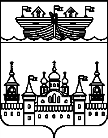 АДМИНИСТРАЦИЯ Р.П. ВОСКРЕСЕНСКОЕВОСКРЕСЕНСКОГО МУНИЦИПАЛЬНОГО РАЙОНАНИЖЕГОРОДСКОЙ ОБЛАСТИПОСТАНОВЛЕНИЕ01 июня 2017 года 									 № 94Об утверждении  административного регламента исполнения муниципальной функции  «Осуществление муниципального контроля в области торговой деятельности  на территории р.п.Воскресенское»В соответствии с Федеральными законами от 28.12.2009 года № 381-ФЗ «Об основах государственного регулирования торговой деятельности в Российской Федерации», от 6.10.2003 года № 131-ФЗ «Об общих принципах организации местного самоуправления в Российской Федерации», от 26.12.2008 года № 294-ФЗ «О защите прав юридических лиц и индивидуальных предпринимателей при осуществлении государственного контроля (надзора) и муниципального контроля», от 03.07.2016 №277- ФЗ «О внесении изменений в Федеральный закон «О защите прав юридических лиц и индивидуальных предпринимателей при осуществлении государственного контроля (надзора) и муниципального контроля», от 27.07.2010 года № 210-ФЗ «Об организации предоставления государственных и муниципальных услуг»  администрация р.п. Воскресенское постановляет:1.Утвердить административный регламент по осуществлению муниципального контроля в области торговой деятельности на территории р.п.Воскресенское Воскресенского муниципального района Нижегородской области.2. Данное постановление опубликовать  на сайте администрации  Воскресенского района.3.Настоящее постановление вступает в силу со дня его официального опубликования.4. Контроль за исполнением настоящего постановления оставляю за собой. Глава администрации							А.В.ГурылевПриложение к постановлению администрации р.п.Воскресенскоеот 01.06.2017 г. №94Административный  регламентисполнения муниципальной функции «Осуществление муниципального контроля в области торговой деятельности на территории р.п.Воскресенское»1. Общие положения1.1.Административный регламент исполнения муниципальной функции «Осуществление муниципального контроля в области торговой деятельности» (далее – Административный регламент) разработан в целях повышения качества исполнения муниципальной функции «Осуществление муниципального контроля в области торговой деятельности» (далее – Муниципальная функция) и определяет сроки и последовательность действий (административные процедуры) при исполнении Муниципальной функции.1.2.Наименование органа, исполняющего Муниципальную функцию Исполнение Муниципальной функции осуществляется  администрацией р.п.Воскресенское  (далее- Администрация) посредством организации и проведения проверок юридических лиц, индивидуальных предпринимателей, организации и проведения мероприятий по профилактике нарушений обязательных требований, мероприятий по контролю, осуществляемых без взаимодействия с юридическими лицами, индивидуальными предпринимателями. Проверки могут проводиться одним муниципальным служащим или коллегиально комиссией в составе двух и более муниципальных служащих, один из которых является председателем комиссии. Муниципальные служащие или состав комиссии, уполномоченные на проведение проверки, определяются распоряжением Администрации.1.3.Исполнение Муниципальной функции осуществляется в соответствии со следующими нормативно-правовыми актами:-Конституцией Российской Федерации от 12 декабря 1993 года (с учетом поправок, внесенных Законами Российской Федерации о поправках к Конституции Российской Федерации от 30.12.2008 N 6-ФКЗ и от 30.12.2008 N 7-ФКЗ);-Гражданским кодексом Российской Федерации от 30 ноября 1994 года N 51-ФЗ;-Федеральным законом Российской Федерации от 6 октября 2003 года N 131-ФЗ "Об общих принципах организации местного самоуправления в Российской Федерации";-Федеральным законом Российской Федерации от 26 декабря 2008 года N 294-ФЗ (с изменениями от 13.07.2015 N 246-ФЗ) "О защите прав юридических лиц и индивидуальных предпринимателей при осуществлении государственного контроля (надзора) и муниципального контроля";-Федеральным законом от 28 декабря 2009 года N 381-ФЗ "Об основах государственного регулирования торговой деятельности в Российской Федерации";-Федеральным законом от 30 декабря 2006 года N 271-ФЗ "О розничных рынках и о внесении изменений в Трудовой кодекс Российской Федерации";-Федеральным законом от 22.11.1995 N 171-ФЗ "О государственном регулировании производства и оборота этилового спирта, алкогольной и спиртосодержащей продукции и об ограничении потребления (распития) алкогольной продукции";-Постановлением Правительства Российской Федерации от 16 июля 2009 года N 584 "Об уведомительном порядке начала осуществления отдельных видов предпринимательской деятельности";-Постановлением Правительства Российской Федерации от 30 июня 2010 года N 489 "Об утверждении Правил подготовки органами государственного контроля (надзора) и органами муниципального контроля ежегодных планов проведения плановых проверок юридических лиц и индивидуальных предпринимателей";-Постановлением Правительства РФ от 27.12.2012 N 1425 "Об определении органами государственной власти и субъектов РФ мест массового скопления граждан, в которых не допускается розничная продажа алкогольной продукции";-Постановлением Правительства РФ от 10.02.2017 № 166 «Об утверждении Правил составления и направления предостережения о недопустимости нарушения обязательных требований, подачи юридическим лицом, индивидуальным предпринимателем возражений на такое предостережение и их рассмотрения, уведомления об исполнении такого предостережения»;-Приказом Министерства экономического развития Российской Федерации от 30.04.2009 N 141 "О реализации положений Федерального закона "О защите прав юридических лиц и индивидуальных предпринимателей при осуществлении государственного контроля (надзора) и муниципального контроля" (далее - Приказ N 141);-Законом Нижегородской области от 29.06.2012 N 74-З (ред. от 07.05.2015) "О регулировании отдельных правоотношений в области производства и оборота этилового спирта, алкогольной и спиртосодержащей продукции на территории Нижегородской области" (принят постановлением ЗС НО от 28.06.2012 N 528-V);-Постановлением Правительства Нижегородской области от 28.02.2013 N 119 "Об определении мест массового скопления граждан и мест нахождения источников повышенной опасности, в которых не допускается розничная продажа алкогольной продукции на территории Нижегородской области";-Кодексом Нижегородской области об административных правонарушениях от 20.05.2003 N 34-З (постановление Законодательного Собрания Нижегородской области от 24.04.2003 N 475-III);-Постановлением Правительства Нижегородской области от 22.03.2006 N 89 "Об утверждении типовых правил работы объектов мелкорозничной сети на территории Нижегородской области";-Приказом министерства поддержки и развития малого предпринимательства, потребительского рынка и услуг Нижегородской области от 16.11.2010 N 2507 "Об утверждении Порядка разработки и утверждения схем размещения нестационарных торговых объектов";-Уставом р.п.Воскресенское.1.4.Предмет муниципального контроля 1.4.1.Предметом плановой проверки является соблюдение юридическим лицом, индивидуальным предпринимателем в процессе осуществления деятельности  требований, установленных муниципальными правовыми актами, а также соответствие сведений, содержащихся в уведомлении о начале осуществления отдельных видов предпринимательской деятельности, обязательным требованиям.1.4.2.Предметом внеплановой проверки является соблюдение юридическим лицом, индивидуальным предпринимателем в процессе осуществления деятельности требований, установленных муниципальными правовыми актами, выполнение предписаний органов государственного контроля (надзора), органов муниципального контроля, проведение мероприятий по предотвращению причинения вреда жизни, здоровью граждан, вреда животным, растениям, окружающей среде, по обеспечению безопасности государства, по предупреждению возникновения чрезвычайных ситуаций природного и техногенного характера, по ликвидации последствий причинения такого вреда.1.4.3.Предметом документарной проверки являются сведения, содержащиеся в документах юридического лица, индивидуального предпринимателя, устанавливающих их организационно-правовую форму, права и обязанности, документы, используемые при осуществлении их деятельности и связанные с исполнением ими обязательных требований и требований, установленных муниципальными правовыми актами, исполнением предписаний и постановлений органов муниципального контроля.1.5.Описание субъектов муниципального контроляСубъектами муниципального контроля являются юридические лица и индивидуальные предприниматели, осуществляющие торговую деятельность на территории р.п.Воскресенское.1.6.Права и обязанности лиц, в отношении которых осуществляется исполнение Муниципальной функцииПрава и обязанности юридических лиц и индивидуальных предпринимателей, в отношении которых осуществляется муниципальный контроль, установлены в Федеральном законе № 294-ФЗ.1.7.Права и обязанности муниципальных служащих, осуществляющих исполнение Муниципальной функцииПрава и обязанности муниципальных служащих, осуществляющих муниципальный контроль, установлены в Федеральном законе 294-ФЗ.1.8.Конечный результат исполнения Муниципальной функции1.8.1.По результатам проверки лицом, проводившим проверку (председателем комиссии), составляется акт проверки по форме, установленной приказом Министерства экономического развития Российской Федерации от 30.04.2009 № 141, в двух экземплярах.1.8.2.Акт проверки состоит из вводной и основной частей.В вводной части акта проверки указываются:-дата, время и место составления акта проверки;-наименование органа муниципального контроля, проводившего проверку;-дата и номер распоряжения руководителя, заместителя руководителя органа муниципального контроля, на основании которого проводилась проверка;-фамилия, имя, отчество и должность муниципального служащего или муниципальных служащих (членов комиссии, с обязательным указанием председателя комиссии), проводивших проверку;-наименование проверяемого юридического лица или фамилия, имя и отчество индивидуального предпринимателя, а также фамилия, имя, отчество и должность руководителя, иного должностного лица или уполномоченного представителя юридического лица, уполномоченного представителя индивидуального предпринимателя, присутствовавших при проведении проверки;-дата, время, продолжительность и место проведения проверки.Основная часть акта проверки содержит:-сведения о результатах проверки, в том числе о выявленных нарушениях требований, установленных муниципальными правовыми актами, об их характере и о лицах, допустивших указанные нарушения;-сведения об ознакомлении или отказе в ознакомлении с актом проверки руководителя, иного должностного лица или уполномоченного представителя юридического лица, индивидуального предпринимателя, его уполномоченного представителя, присутствовавших при проведении проверки, о наличии их подписей или об отказе от совершения подписи, а также сведения о внесении в журнал учета проверок записи о проведенной проверке либо о невозможности внесения такой записи в связи с отсутствием у юридического лица, индивидуального предпринимателя указанного журнала;-подпись муниципального служащего или муниципальных служащих (членов комиссии) и председателя комиссии, проводивших проверку.1.8.3.К акту проверки прилагаются документы или их копии, связанные с проверкой, в том числе акты о противодействии проведению проверки (при их наличии), объяснения должностных лиц и работников, на которых возлагается ответственность за установленные нарушения.1.8.4.Акт проверки оформляется непосредственно после ее завершения в двух экземплярах, один из которых с копиями приложений вручается руководителю, иному должностному лицу или уполномоченному представителю юридического лица, индивидуальному предпринимателю, его уполномоченному представителю под расписку об ознакомлении либо об отказе в ознакомлении с актом проверки. В случае отсутствия руководителя, иного должностного лица или уполномоченного представителя юридического лица, индивидуального предпринимателя, его уполномоченного представителя, а также в случае отказа проверяемого лица дать расписку об ознакомлении либо об отказе в ознакомлении с актом проверки акт направляется заказным почтовым отправлением с уведомлением о вручении, которое приобщается к экземпляру акта проверки, хранящемуся в деле органа муниципального контроля.1.8.5.При проведении внеплановой выездной проверки, согласованной с органом прокуратуры, копия акта проверки направляется в орган прокуратуры в течение пяти рабочих дней со дня составления акта проверки.2. Требования к порядку исполнения Муниципальной функции2.1.Информирование о порядке и способах исполнения Муниципальной функции осуществляется:- непосредственно в Администрации (р.п.Воскресенское, пл.Ленина, д.3, время работы:  с 8.00 до 17.00); -с использованием средств телефонной связи и электронного информирования ( 88316392815; e-mail:vskpossovet@mail.ru)-посредством размещения Административного регламента на официальном сайте администрации Воскресенского района;2.2.Максимальный срок проведения каждой из проверок не может превышать двадцать рабочих дней.В отношении одного субъекта малого предпринимательства общий срок проведения плановой выездной проверки не может превышать пятьдесят часов для малого предприятия и пятнадцать часов для микропредприятия в год.В исключительных случаях, связанных с необходимостью проведения сложных и (или) длительных исследований, испытаний, специальных экспертиз и расследований на основании мотивированных предложений должностных лиц органа муниципального контроля, проводящих выездную плановую проверку, срок проведения выездной плановой проверки может быть продлен руководителем такого органа, но не более чем на двадцать рабочих дней, в отношении малых предприятий, микропредприятий не более чем на пятнадцать часов.3.Административные процедуры3.1.Последовательность действий (процедур) при исполнении муниципальной функции3.1.1.Проведение проверки включает в себя следующие административные процедуры:-планирование проверок и формирование ежегодной программы профилактики правонарушений;- подготовка к проведению проверке;-осуществление проверки и оформление ее результатов;-принятие мер при выявлении нарушений;-организация и проведение мероприятий по профилактике нарушений обязательных требований в соответствии с ежегодно утверждаемыми ими программами профилактики правонарушений;-организация и проведение мероприятий по контролю без взаимодействия с юридическими лицами, индивидуальными предпринимателями.3.1.2.Последовательность действий при исполнении Муниципальной функции отражена в блок-схеме согласно приложению № 1 к настоящему Административному регламенту.3.2. Планирование проверок3.2.1.Проверке подлежат юридические лица и индивидуальные предприниматели, осуществляющие торговую деятельность на территориир.п.Воскресенское.3.2.2. Основаниями для проведения проверки являются:-утвержденный на соответствующий год план проверок;-наличие оснований для проведения внеплановой проверки.3.2.3.Юридическим фактором, являющимся основанием для осуществления плановой проверки является мероприятие, включенное в ежегодный план проведения проверок. Проекты ежегодных планов проверок направляются Администрацией в срок до 1 сентября года, предшествующего году проведения плановых проверок, в органы прокуратуры.3.2.4.План проведения проверок утверждается до 1 ноября главой администрации р.п.Воскресенское  и размещается в сети Интернет на сайте администрации Воскресенского района.3.2.5.Плановая проверка проводится не чаще чем один раз в три года.3.2.6.Основанием для включения плановой проверки в ежегодный план проведения плановых проверок является истечение трех лет со дня:-государственной регистрации юридического лица, индивидуального предпринимателя;-окончания проведения последней плановой проверки юридического лица, индивидуального предпринимателя;-начала осуществления юридическим лицом, индивидуальным предпринимателем предпринимательской деятельности в соответствии с представленным в уполномоченный Правительством Российской Федерации в соответствующей сфере федеральный орган исполнительной власти уведомлением о начале осуществления отдельных видов предпринимательской деятельности в случае выполнения работ или предоставления услуг, требующих представления указанного уведомления.3.2.7.О проведении плановой проверки юридические лица и индивидуальные предприниматели уведомляются Администрацией не позднее чем за три рабочих дня до начала ее проведения посредством направления копии распоряжения или приказа Администрации о начале проведения плановой проверки заказным почтовым отправлением с уведомлением о вручении и (или) посредством электронного документа, подписанного усиленной квалифицированной электронной подписью и направленного по адресу электронной почты юридического лица, индивидуального предпринимателя, если такой адрес содержится соответственно в едином государственном реестре юридических лиц, едином государственном реестре индивидуальных предпринимателей либо ранее был представлен юридическим лицом, индивидуальным предпринимателем в Администрацию, или иным доступным способом.3.2.8. Проверка, не включенная в план, является внеплановой.Юридическим фактом, являющимся основанием для начала внеплановой проверки является распоряжение (приложение № 2).Основания для проведения внеплановой проверки в отношении юридического лица или индивидуального предпринимателя установлены статьей 10 Федерального закона № 294-ФЗ.3.2.9. О проведении внеплановой выездной проверки, за исключением внеплановой выездной проверки, основания проведения которой указаны в пункте 2 части 2 статьи 10 Федерального закона № 294-ФЗ, юридические лица и индивидуальные предприниматели уведомляются Администрацией не менее чем за двадцать четыре часа до начала ее проведения любым доступным способом  в том числе посредством электронного документа, подписанного усиленной квалифицированной электронной подписью и направленного по адресу электронной почты юридического лица, индивидуального предпринимателя, если такой адрес содержится соответственно в едином государственном реестре юридических лиц, едином государственном реестре индивидуальных предпринимателей либо ранее был представлен юридическим лицом, индивидуальным предпринимателем в Администрацию».3.2.10. В случае, если в результате деятельности юридического лица, индивидуального предпринимателя причинен или причиняется вред жизни, здоровью граждан, вред животным, растениям, окружающей среде, безопасности государства, а также возникли или могут возникнуть чрезвычайные ситуации природного и техногенного характера, предварительное уведомление юридических лиц, индивидуальных предпринимателей о начале проведения внеплановой выездной проверки не требуется.3.3.Подготовка к проведению проверки3.3.1.При наличии оснований Администрация разрабатывает в течение одного дня проект распоряжения и передает для подписания Главе администрации или лицу, его замещающему.3.3.2.Основанием для подготовки к проверке является подписание распоряжения.3.3.3.При подготовке к проверке комиссией председатель комиссии информирует членов комиссии о целях, основных задачах проверки, порядке и сроках ее проведения, проводит инструктаж членов комиссии.При проведении проверки одним муниципальным служащим его информирование о целях, основных задачах проверки, порядке и сроках ее проведения.3.4.Осуществление проверки и оформление ее результатов3.4.1.Юридическим фактом, являющимся основанием для начала проверки, является распоряжение администрации.В распоряжении  администрации  о проведении проверок указываются:1) наименование органа органа муниципального контроля, а также вид (виды) муниципального контроля;2) фамилии, имена, отчества, должности должностного лица или должностных лиц, уполномоченных на проведение проверки, а также привлекаемых к проведению проверки экспертов, представителей экспертных организаций;3) наименование юридического лица или фамилия, имя, отчество индивидуального предпринимателя, проверка которых проводится, места нахождения юридических лиц (их филиалов, представительств, обособленных структурных подразделений) или места фактического осуществления деятельности индивидуальными предпринимателями;4) цели, задачи, предмет проверки и срок ее проведения;5) правовые основания проведения проверки;5.1)подлежащие проверке обязательные требования и требования, установленные муниципальными правовыми актами, в том числе реквизиты проверочного листа (списка контрольных вопросов), если при проведении плановой проверки должен быть использован проверочный лист (список контрольных вопросов);6)сроки проведения и перечень мероприятий по контролю, необходимых для достижения целей и задач проведения проверки;7)перечень административных регламентов по осуществлению муниципального контроля;8)перечень документов, представление которых юридическим лицом, индивидуальным предпринимателем необходимо для достижения целей и задач проведения проверки;9)даты начала и окончания проведения проверки;10)иные сведения, если это предусмотрено типовой формой распоряжения или приказа руководителя, заместителя руководителя органа государственного контроля (надзора), органа муниципального контроля3.4.2.Проверка может проводиться только лицом или лицами, которые указаны в Распоряжении, с соблюдением при проведении проверки в отношении юридических лиц и индивидуальных предпринимателей требований Федерального закона № 294-ФЗ.3.4.3.Документарная проверка проводится по месту нахождения Администрации.В процессе проведения документарной проверки лицом, уполномоченным на проведение проверки, в первую очередь рассматриваются документы, имеющиеся в распоряжении Администрации.Если достоверность сведений, содержащихся в документах, имеющихся в распоряжении Администрации, вызывает обоснованные сомнения, либо эти сведения не позволяют оценить исполнение требований, установленных муниципальными правовыми актами, Администрация направляет в адрес юридического лица или индивидуального предпринимателя заказным почтовым отправлением с уведомлением о вручении мотивированный запрос с требованием представить иные необходимые для рассмотрения в ходе проведения документарной проверки документы. К запросу прилагается заверенная печатью копия распоряжения.3.4.4.В течение десяти рабочих дней со дня получения мотивированного запроса юридическое лицо, индивидуальный предприниматель обязаны направить в Администрацию указанные в запросе документы в виде копий, заверенных печатью (при ее наличии) и соответственно подписью индивидуального предпринимателя, его уполномоченного представителя, руководителя, иного должностного лица юридического лица. Юридическое лицо, индивидуальный предприниматель вправе представить указанные в запросе документы в форме электронных документов, подписанных усиленной квалифицированной электронной подписьюПри проведении документарной проверки уполномоченные лица Администрации не вправе требовать у юридического лица, индивидуального предпринимателя сведения и документы, не относящиеся к предмету документарной проверки.3.4.5.Выездная проверка проводится в случае, если при документарной проверке не представляется возможным оценить соответствие деятельности юридического лица, индивидуального предпринимателя обязательным требованиям законодательства без проведения соответствующих мероприятий по контролю  либо не представляется возможным удостовериться в полноте и достоверности сведений, содержащихся в уведомлении о начале осуществления отдельных видов предпринимательской деятельности и иных имеющихся документах юридического лица, индивидуального предпринимателя.3.4.6.Выездная проверка начинается с предъявления служебного удостоверения муниципального служащего, обязательного ознакомления руководителя или иного должностного лица юридического лица, индивидуального предпринимателя, его уполномоченного представителя с Распоряжением и с полномочиями проводящих выездную проверку лиц, а также с целями, задачами, основаниями проведения выездной проверки, видами и объемом мероприятий по контролю, со сроками и условиями ее проведения.При проведении выездной проверки запрещается требовать от юридического лица, индивидуального предпринимателя представления документов и (или) информации, которые были представлены ими в ходе проведения документарной проверки, а также требовать представления документов, информации до даты начала проведения проверки. Администрация после принятия распоряжения или приказа о проведении проверки вправе запрашивать необходимые документы и (или) информацию в рамках межведомственного информационного взаимодействия.3.4.7.Руководитель, иное должностное лицо или уполномоченный представитель юридического лица, индивидуальный предприниматель, его уполномоченный представитель обязаны обеспечить доступ должностных лиц Администрации, проводящих выездную проверку, на территорию, в используемые юридическим лицом, индивидуальным предпринимателем при осуществлении деятельности здания, строения, сооружения, помещения, к используемым юридическими лицами, индивидуальными предпринимателями оборудованию, подобным объектам и др.3.4.8. По окончанию выездной проверки составляется акт проверки.В случае, если проведение плановой или внеплановой выездной проверки оказалось невозможным в связи с отсутствием индивидуального предпринимателя, его уполномоченного представителя, руководителя или иного должностного лица юридического лица, либо в связи с фактическим неосуществлением деятельности юридическим лицом, индивидуальным предпринимателем, либо в связи с иными действиями (бездействием) индивидуального предпринимателя, его уполномоченного представителя, руководителя или иного должностного лица юридического лица, повлекшими невозможность проведения проверки, должностное лицо Администрации составляет акт о невозможности проведения соответствующей проверки с указанием причин невозможности ее проведения. В этом случае Администрация в течение трех месяцев со дня составления акта о невозможности проведения соответствующей проверки вправе принять решение о проведении в отношении таких юридического лица, индивидуального предпринимателя плановой или внеплановой выездной проверки без внесения плановой проверки в ежегодный план плановых проверок и без предварительного уведомления юридического лица, индивидуального предпринимателя».3.4.9. Юридические лица, индивидуальные предприниматели обязаны вести журнал учета проверок по типовой форме, установленной федеральным органом исполнительной власти, уполномоченным Правительством Российской Федерации.В журнале учета проверок должностным лицом Администрации осуществляется запись о проведенной проверке, содержащей сведения о наименовании Администрации, даты начала и окончания проведения проверки, времени ее проведения, правовых оснований, целях, задачах, и предмете проверки, выявленных нарушений и выданных предписаний, а также указываются фамилия, имена, отчества, и должности лица или должностных лиц, проводящих проверку, его или их подписи.Журнал учета проверок должен быть прошит, пронумерован и удостоверен печатью юридического лица, индивидуального предпринимателя.При отсутствии журнала учета проверок в акте проверки делается соответствующая запись.3.4.10. ридическое лицо или индивидуальный предприниматель, в отношении которого проводилась проверка, в случае несогласия с фактами, выводами, предложениями, изложенными в акте проверки, либо с выданным предписанием об устранении выявленных нарушений в течение пятнадцати дней с даты получения акта проверки вправе представить в Администрацию в письменной форме возражения в отношении акта проверки об устранении выявленных нарушений в целом или его отдельных положений. При этом он вправе приложить к таким возражениям документы или их заверенные копии, подтверждающие обоснованность таких возражений, либо в согласованный срок передать их в Администрацию.Максимальный срок направления возражений составляет пятнадцать дней с даты получения акта проверки.3.5.Принятие мер при выявлении нарушений3.5.1.По результатам проведенной проверки  Администрацией в адрес юридического лица и индивидуального предпринимателя, допустивших нарушения, на основаниях и в порядке, предусмотренных законодательством Российской Федерации, выносится предписание с указанием сроков их устранения и сроком извещения Администрации об устранении нарушений (приложение № 3).3.5.2.Предписание представляется на подпись Главе администрации.3.5.3.Предписание направляется заказным почтовым отправлением с уведомлением о вручении или вручается лично под расписку руководителю юридического лица или индивидуальному предпринимателю (иному уполномоченному им лицу).3.5.4.Администрация рассматривает предоставленные юридическим лицом или индивидуальным предпринимателем материалы об устранении нарушений и в случае не устранения нарушений может установить необходимость проведения внеплановой проверки без согласования с органами прокуратуры. Осуществление проверки проходит на основании п. 3.2.8 настоящего Административного регламента. Продление сроков устранения нарушений возможно при наличии ходатайства юридического лица или индивидуального предпринимателя с изложением причин, не позволивших устранить нарушения в установленные сроки, и подтверждением принятых к устранению мер.3.5.5.Основанием начала административных процедур по передаче материалов проверки для решения вопроса о возбуждении производства по делам об административных правонарушениях является обнаружение в действиях юридических лиц и индивидуальных предпринимателей признаков состава административного правонарушения, возбуждение административного производства по которому отнесено к компетенции другого органа. 3.6.Организация и проведение мероприятий, направленных на профилактику нарушений обязательных требований3.6.1.В целях предупреждения нарушений юридическими лицами и индивидуальными предпринимателями обязательных требований, устранения причин, факторов и условий, способствующих нарушениям обязательных требований органы муниципального контроля осуществляют мероприятия по профилактике нарушений обязательных требований в соответствии с ежегодно утверждаемыми ими программами профилактики нарушений.3.6.2.В целях профилактики нарушений обязательных требований органы муниципального контроля:1)обеспечивают размещение на официальных сайтах в сети "Интернет" для каждого вида муниципального контроля перечней нормативных правовых актов или их отдельных частей, содержащих обязательные требования, оценка соблюдения которых является предметом муниципального контроля, а также текстов соответствующих нормативных правовых актов;2)осуществляют информирование юридических лиц, индивидуальных предпринимателей по вопросам соблюдения обязательных требований, в том числе посредством разработки и опубликования руководств по соблюдению обязательных требований, проведения семинаров и конференций, разъяснительной работы в средствах массовой информации и иными способами. В случае изменения обязательных требований органы муниципального контроля подготавливают и распространяют комментарии о содержании новых нормативных правовых актов, устанавливающих обязательные требования, внесенных изменениях в действующие акты, сроках и порядке вступления их в действие, а также рекомендации о проведении необходимых организационных, технических мероприятий, направленных на внедрение и обеспечение соблюдения обязательных требований;3)обеспечивают регулярное (не реже одного раза в год) обобщение практики осуществления в соответствующей сфере деятельности муниципального контроля и размещение на официальных сайтах в сети "Интернет" соответствующих обобщений, в том числе с указанием наиболее часто встречающихся случаев нарушений обязательных требований с рекомендациями в отношении мер, которые должны приниматься юридическими лицами, индивидуальными предпринимателями в целях недопущения таких нарушений;4)Направляют  предостережение при наличии у органа муниципального контроля сведений о готовящихся нарушениях или о признаках нарушений обязательных требований, полученных в ходе контрольных мероприятий, которые проводились без взаимодействия с юрлицами, ИП, либо содержащихся в поступивших обращениях и заявлениях (кроме анонимных), информации от других органов, из СМИ. При этом должны отсутствовать подтвержденные данные о том, что нарушение обязательных требований причинило вред жизни, здоровью граждан, вред животным, растениям, окружающей среде, объектам культурного наследия (памятникам истории и культуры) народов России, безопасности государства, а также привело к возникновению ЧС либо создало непосредственную угрозу указанных последствий. При этом юрлицо, ИП ранее не привлекались к ответственности за нарушение соответствующих требований.3.7.Организация и проведение мероприятий по контролю без взаимодействия с юридическими лицами, индивидуальными предпринимателями3.7.1.К мероприятиям по контролю, при проведении которых не требуется взаимодействие органа муниципального контроля с юридическими лицами и индивидуальными предпринимателями (далее - мероприятия по контролю без взаимодействия с юридическими лицами, индивидуальными предпринимателями), относятся:1) плановые (рейдовые) осмотры (обследования) территорий, акваторий, транспортных средств;2)административные обследования объектов земельных отношений;3)исследование и измерение параметров природных объектов окружающей среды (атмосферного воздуха, вод, почвы, недр) при осуществлении государственного экологического мониторинга, социально-гигиенического мониторинга в порядке, установленном законодательством Российской Федерации;4)измерение параметров функционирования сетей и объектов электроэнергетики, газоснабжения, водоснабжения и водоотведения, сетей и средств связи, включая параметры излучений радиоэлектронных средств и высокочастотных устройств гражданского назначения, в порядке, установленном законодательством Российской Федерации;5)наблюдение за соблюдением обязательных требований при распространении рекламы;6)наблюдение за соблюдением обязательных требований при размещении информации в сети "Интернет" и средствах массовой информации;7)наблюдение за соблюдением обязательных требований посредством анализа информации о деятельности либо действиях юридического лица и индивидуального предпринимателя, обязанность по представлению которой (в том числе посредством использования федеральных государственных информационных систем) возложена на такие лица в соответствии с федеральным законом;8)другие виды и формы мероприятий по контролю, установленные федеральными законами.3.7.2.Мероприятия по контролю без взаимодействия с юридическими лицами, индивидуальными предпринимателями проводятся уполномоченными должностными лицами органа муниципального контроля в пределах своей компетенции на основании заданий на проведение таких мероприятий, утверждаемых руководителем или заместителем руководителя органа муниципального контроля.4.Порядок и формы контроля за исполнением муниципальной функции4.1.Текущий контроль за соблюдением действий, определенных настоящим Административным регламентом, осуществляется Главой администрации.Контроль за полнотой и качеством исполнения Муниципальной функции осуществляет муниципальный служащий Администрации, за которым закреплено данное направление работы согласно должностной инструкции.4.2.Персональная ответственность муниципальных служащих Администрации, задействованных в осуществлении Муниципальной функции, определяется должностными инструкциями в соответствии с требованиями действующего законодательства.5.Досудебный (внесудебный) порядок обжалования решений и действий (бездействия) Администрации, а также должностных лиц или муниципальных служащих       5.1.Субъекты муниципального контроля (далее – субъекты) имеют право на досудебное (внесудебное) обжалование действий (бездействия) должностных лиц в ходе исполнения Муниципальной функции.5.2.Предметом досудебного обжалования являются:-действия (бездействие) должностных лиц;-решения, принимаемые в рамках исполнения Муниципальной функции.5.3.Субъекты имеют право обратиться в администрацию р.п.Воскресенское с обращением (жалобой) в устной форме при личном приеме ежедневно по рабочим дням с 9.00 до 16.00, кроме выходных или праздничных дней, направить письменное обращение (жалобу) по адресу Администрации.5.4.Письменное обращение (жалоба) должно содержать (приложение    № 4):-полное наименование организации (для юридического лица) или фамилию, имя, отчество (для физического лица) (последнее при наличии), подающего обращение (жалобу), его местонахождение, почтовый адрес;-почтовый адрес, по которому должен быть направлен ответ;-содержательную характеристику обжалуемого действия (бездействия), решения;-подпись руководителя (для юридического лица) или личную подпись (для физического лица) заинтересованного лица.5.5.Обращение, поступившее в Администрацию  в форме электронного документа, подлежит рассмотрению в общем порядке. В обращении субъекта в обязательном порядке указывает свое наименование (для юридического лица) или фамилию, имя, отчество (для физического лица) (последнее при наличии), адрес электронной почты, если ответ должен быть направлен в форме электронного документа, и почтовый адрес, если ответ должен быть направлен в письменной форме. Субъект вправе приложить к такому обращению необходимые документы и материалы в электронной форме либо направить указанные документы и материалы или их копии в письменной форме.Субъект имеет право на получение информации и документов, необходимых для обоснования и рассмотрения обращения (жалобы).5.6.Перечень оснований для отказа в рассмотрении обращения (жалобы) субъекта:-если в обращении не указаны наименование (для юридического лица) или фамилия, имя, отчество (для физического лица) (последнее при наличии) субъекта и почтовый адрес, по которому должен быть направлен ответ, ответ на обращение (жалобу) не дается;-если в обращении содержатся нецензурные либо оскорбительные выражения, угрозы жизни, здоровью и имуществу должностного лица, а также членов его семьи, должностное лицо, ответственное за рассмотрение обращения, вправе оставить ее без ответа по существу поставленных в ней вопросов и сообщить субъекту, направившему обращение, о недопустимости злоупотребления правом;-если текст обращения не поддается прочтению, ответ на обращение не дается, о чем сообщается субъекту, если его фамилия и почтовый адрес поддаются прочтению;-если в обращении содержится вопрос, на который субъекту многократно давались письменные ответы по существу в связи с ранее направляемыми обращениями, должностное лицо, ответственное за рассмотрение обращения, вправе принять решение о безосновательности очередного обращения и прекращении переписки с субъектом по данному вопросу. О данном решении уведомляется субъект, направивший обращение.5.7.Основанием для начала процедуры досудебного (внесудебного) обжалования является получение обращения субъекта лично или письменно.5.8.Обращение субъекта должно быть рассмотрено Администрацией  и решение принято в срок, не превышающий 30 дней со дня регистрации письменного обращения. Жалоба на исполнение Муниципальной функции подлежит рассмотрению должностным лицом, наделенным полномочиями по рассмотрению жалоб, в течение 15 рабочих дней со дня ее регистрации, а в случае обжалования отказа в исправлении допущенных опечаток и ошибок или в случае обжалования нарушения установленного срока таких исправлений – в течение 5 рабочих дней со дня ее регистрации.5.9.Обращение (жалоба) считается рассмотренным, если в установленный срок направлен (дан) письменный ответ субъекту по существу поставленных в обращении (жалобе) вопросов.5.10.Ответ на обращение, поступившее в Администрацию  в форме электронного документа, направляется в форме электронного документа по адресу электронной почты, указанному в обращении, или в письменной форме по почтовому адресу, указанному в обращении.5.11.Если субъекты не удовлетворены решением, принятым в ходе рассмотрения обращения, то решения, принятые в рамках исполнения Муниципальной услуги, могут быть обжалованы в судебном порядке.5.12.Порядок подачи, рассмотрения и разрешения обращений, направляемых в суды, определяется законодательством Российской Федерации.Приложение № 1к административному регламенту исполнения муниципальной функции «Осуществление муниципального контроля в области торговой деятельности»Блок-схема последовательности действий при исполненииМуниципальной функции	+	        –___________________________Приложение № 2к административному регламенту исполнения муниципальной функции «Осуществление муниципального контроля в области торговой деятельности»Распоряжениеюридического лица, индивидуального предпринимателя1. Провести проверку в отношении  _______________________________________________________________________________________(наименование юридического лица, фамилия, имя, отчество (последнее – при наличии)
индивидуального предпринимателя)2. Место нахождения:  (юридического лица (их филиалов, представительств, обособленных структурных подразделений) или место жительства индивидуального предпринимателя и место(а) фактического осуществления им деятельности)3. Назначить лицом(ми), уполномоченным(ми) на проведение проверки:  ______________________________________________________________________________________(фамилия, имя, отчество (последнее – при наличии), должность должностного лица (должностных лиц), уполномоченного(ых) на проведение проверки, наименование органа муниципального контроля))3.1. Вид(ы) муниципального контроля________________________________________________________________________________________________________________________	4. Привлечь к проведению проверки в качестве экспертов, представителей экспертных организаций следующих лиц:  _________________________________________________________________________________________(фамилия, имя, отчество (последнее – при наличии), должности привлекаемых к проведению проверки экспертов и (или) наименование экспертной организации с указанием реквизитов свидетельства об аккредитации и наименования органа по аккредитации, выдавшего свидетельство об аккредитации)5. Установить, что:настоящая проверка проводится с целью:  При установлении целей проводимой проверки указывается следующая информация:а) в случае проведения плановой проверки:– ссылка на утвержденный ежегодный план проведения плановых проверок;б) в случае проведения внеплановой выездной проверки:– реквизиты ранее выданного проверяемому лицу предписания об устранении выявленного нарушения, срок для исполнения которого истек;– реквизиты обращений и заявлений граждан, юридических лиц, индивидуальных предпринимателей, поступивших в органы государственного контроля (надзора), органы муниципального контроля;- реквизиты проверочного листа (списка контрольных вопросов), если при проведении плановой проверки должен быть использован проверочный лист(список контрольных вопросов);– реквизиты Распоряжения  руководителя органа государственного контроля (надзора), изданного в соответствии с поручениями Президента Российской Федерации, Правительства Российской Федерации;– реквизиты требования прокурора о проведении внеплановой проверки в рамках надзора за исполнением законов и реквизиты прилагаемых к требованию материалов и обращений;в) в случае проведения внеплановой выездной проверки, которая подлежит согласованию органами прокуратуры, но в целях принятия неотложных мер должна быть проведена незамедлительно в связи с причинением вреда либо нарушением проверяемых требований, если такое причинение вреда либо нарушение требований обнаружено непосредственно в момент его совершения:– реквизиты прилагаемой копии документа (рапорта, докладной записки и другие), представленного должностным лицом, обнаружившим нарушение;задачами настоящей проверки являются:  6. Предметом настоящей проверки является (отметить нужное):соблюдение обязательных требований или требований, установленных муниципальными правовыми актами_______________________________________________________________________________________ (указать каких именно)соответствие сведений, содержащихся в уведомлении о начале осуществления отдельных видов предпринимательской деятельности, обязательным требованиям;выполнение предписаний органов государственного контроля (надзора), органов муниципального контроля;проведение мероприятий:по предотвращению причинения вреда жизни, здоровью граждан, вреда животным, растениям, окружающей среде;по предупреждению возникновения чрезвычайных ситуаций природного и техногенного характера;по обеспечению безопасности государства;по ликвидации последствий причинения такого вреда.7. Срок проведения проверки:  К проведению проверки приступитьПроверку окончить не позднее8. Правовые основания проведения проверки:  (ссылка на положение нормативного правового акта, в соответствии с которым осуществляется проверка;
ссылка на положения (нормативных) правовых актов, устанавливающих требования, которые являются предметом проверки)9. В процессе проверки провести следующие мероприятия по контролю, необходимые для достижения целей и задач проведения проверки:  10. Перечень административных регламентов по осуществлению государственного контроля (надзора), осуществлению муниципального контроля (при их наличии):  ________________________________________________________________________________________(с указанием наименований, номеров и дат их принятия)(должность, фамилия, инициалы руководителя)__________________________________(подпись, заверенная печатью)________________________ Приложение № 3к административному регламенту исполнения муниципальной функции «Осуществление муниципального контроля в области торговой деятельности»Предписание № _____об устранении нарушений требований, установленныхмуниципальными правовыми актами    На основании ______________________________________________________(реквизиты акта проверки)Я,__________________________________________________________________(Ф.И.О. должностного лица органа муниципального  контроля,____________________________________________________________________реквизиты распоряжения о проведении проверки юридического лица,____________________________________________________________________индивидуального предпринимателя)    предписываю:____________________________________________________________________(Ф.И.О. гражданина, индивидуального предпринимателя или наименование____________________________________________________________________юридического лица, которому выдается предписание)    Предписание может быть обжаловано  в установленном законом порядке.Обжалование не приостанавливает исполнение настоящего предписания. Лицо, которому выдано предписание, обязано направить информацию о выполнении пунктов настоящего предписания в _________________________________________________________________________________________________________(орган, осуществляющий муниципальный  контроль)не позднее _____________ дней по истечении срока выполнения соответствующих пунктов предписания.    Подпись должностного лица:_________________________________________           _____________________              (Ф.И.О.)                                                                                                           (подпись)    Предписание вручено (направлено заказным письмом):"___" _________________ 20__года                 ___________________________________________________ Приложение № 4к административному регламенту исполнения муниципальной функции «Осуществление муниципального контроля в области торговой деятельности»Главе администрации _________________________ __________________________(ФИО, адрес)__________________________________________________________Обращение (жалоба)_____________________________________________________________________________________________Прошу направить ответ по адресу: __________________________________                                                                                                                      (полный адрес с индексом)_____________                                                                 ___________________            (дата)                                                                                                                                       (подпись)о проведениипроверки(плановой/внеплановой, документарной/выездной)от “”г. №с “”20г.“”20г.N 
п/пСодержание предписанияСрок устранения123